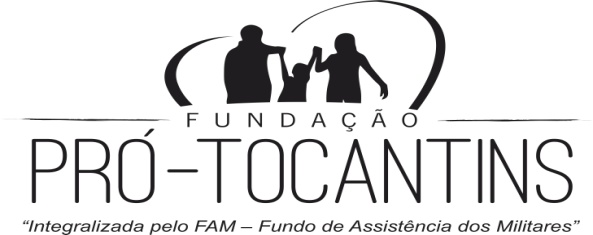 ANEXO ICRITÉRIOS PARA ANÁLISE DE CURRÍCULOPARÂMENTROS AVALIADOSPONTUAÇÃOGRAU DE ESCOLARIDADE EXIGIDO 10EXPERIÊNCIA funcional10EXPERIÊNCIA COM ATENDIMENTO AO PUBLICO10 PRÁTICA EM INFORMÁTICA10PONTUAÇÃO MÁXIMA40